Политика обработки персональных данных в ООО «ДИКА» 1. Общие положения • Конституция Российской̆ Федерации;
• Федеральный̆ закон от 22.07.2006 No 152-ФЗ «О персональных данных»;
• Гражданский̆ кодекс Российской̆ Федерации;
• Трудовой̆ кодекс Российской̆ Федерации;
• Налоговый̆ кодекс Российской̆ Федерации;
• Федеральный̆ закон от 08.02.1998 No 14-ФЗ «Об обществах с ограниченной̆ ответственностью»;
• Федеральный̆ закон от 06.12.2011 No 402-ФЗ «О бухгалтерском учете»;
• Федеральный̆ закон от 15.12.2001 No 167-ФЗ «Об обязательном пенсионном страховании в Российской̆ Федерации»;
• иные нормативные правовые акты, регулирующие отношения, связанные с деятельностью Оператора.
• устав ООО «ДИКА» в действующей̆ редакции;
• договоры, заключаемые между Оператором и субъектами персональных данных; • согласие субъектов персональных данных на обработку их персональных данных. 2. Основные понятия, используемые в настоящей̆ Политике Персональные данные - любая информация, относящаяся к прямо или косвенно определенному или определяемому физическому лицу (субъекту персональных данных). Субъект персональных данных - в рамках настоящей̆ Политики к ним относятся: уполномоченные представители контрагентов Общества (клиентов, агентов, заказчиков, подрядчиков), работники Оператора, в том числе бывшие, а также члены их семьи, Политика обработки персональных данных в ООО «ДИКА» • сбор;
• запись;
• систематизацию;
• накопление;
• хранение;
• уточнение (обновление, изменение);
• извлечение;
• использование;
• передачу (распространение, предоставление, доступ); • обезличивание;
• блокирование;
• удаление;
• уничтожение. Политика обработки персональных данных в ООО «ДИКА» местоположении субъекта персональных данных. Пользователь Сайта имеет возможность запретить сохранение файлов cookies в настройках своего браузера. Оператор использует на Сайте Оператора следующие метрические и рекламные программы: Google Analytics; Яндекс.Метрика; Google Adwords; Яндекс.Директ; Mail.ru. 3. Цели обработки персональных данных • оформления доверенностей̆, обработки авансовых отчётов, инвентаризации, оформления и обработки актов о списании материальных запасов и иных первичных учетных документов Оператора;
• осуществления своей̆ деятельности в соответствии с уставом Оператора; • организации и ведения кадрового и бухгалтерского учета и делопроизводства;
• организации постановки на индивидуальный̆ (персонифицированный̆) учет работников в системе обязательного пенсионного страхования;
•заполнение, подготовка и передача в органы исполнительной̆ власти и иные уполномоченные организации требуемых форм отчетности и/или требуемых ответов на мотивированные запросы1;
• ведения базы контрагентов Оператора;
• продвижения услуг (работ, товаров) Оператора, его сервисов;
• расширения клиентской̆ базы;
•подготовки, заключения, исполнения и прекращения договоров с контрагентами Оператора на услуги (работы, товары, лицензии) Оператора как на бумажном носителе, так и в электронном виде;
• обработки входящих запросов для последующего консультирования потенциального контрагента Оператора, заполнившего форму отправки данных на Сайте.
•рассылки информационных сообщений о деятельности Оператора, в частности о мероприятиях, новых сервисах и их возможностях, семинарах, вебинарах и иных событиях;
• статистики при условии обязательного обезличивания персональных данных;
• привлечения и отбора кандидатов на работу у Оператора;
• осуществления пропускного режима работников Оператора на территорию офиса; •в иных случаях, не запрещенных законодательством РФ, в том числе целях исполнения требований законодательства РФ. 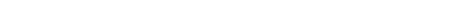 Оператор осуществляет обработку персональных данных их субъектов в следующих целях: Обработке подлежат только персональные данные, которые отвечают целям их обработки с обязательным соблюдением порядка их обработки, указанном в настоящей̆ Политике. Оператором не осуществляется обработка специальных категорий персональных данных, касающихся расовой̆, национальной̆ принадлежности, политических взглядов, религиозных или философских убеждений, состояния здоровья, интимной̆ жизни, за исключением случаев, предусмотренных законодательством РФ. 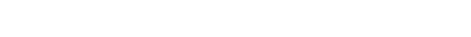 1 Мотивированный̆ запрос должен включать в себя указание цели запроса, ссылку на правовые основания запроса (ссылку нормативный̆ акт или федеральный̆ закон). Политика обработки персональных данных в ООО «ДИКА» 4. Сведения о порядке обработки персональных данных Перечень персональных данных, подлежащих защите Оператором, формируется им в соответствии с Федеральным законом РФ от 27 июля 2006 года No 152-ФЗ «О персональных данных». Персональные данные субъектов обрабатываются Оператором как с использованием средств автоматизации, так и без использования таких средств. При обработке персональных данных независимо от способа обработки Оператором строго соблюдаются следующие принципы: • не допускается обработка персональных данных, которые не отвечают целям обработки, указанным в настоящей̆ Политике. Содержание и состав обрабатываемых персональных данных соответствует заявленным целям обработки;
•при обработке персональных данных обеспечивается точность, достаточность, а в необходимых случаях актуальность персональных данных; •в случае необходимости получения дополнительной̆ информации о субъекте, работники Оператора вправе запросить персональные данные субъекта, необходимые для достижения целей̆ обработки с соблюдением норм действующего законодательства РФ; • хранение персональных данных осуществляется не дольше, чем того требуют цели обработки персональных данных, если иной̆ срок хранения персональных данных не установлен федеральным законом и/или договором, стороной̆ выгодоприобретателем или поручителем, по которому является персональных данных;
• обработка персональных данных осуществляется с соблюдением которого, субъектпринципов и правил, предусмотренных законодательством Российской̆ Федерации;
•не допускается объединение баз данных, содержащих персональные данные, обработка которых осуществляется в целях, несовместимых между собой̆;
•все персональные данные субъекта следует получать у него лично с его согласия, кроме случаев, в которых получения личного согласия не требуется согласно законодательству РФ, в том числе при получении персональных данных субъекта от его законного представителя;
•третье лицо, предоставляющее персональные данные субъекта, должно обладать согласием субъекта на передачу персональных данных Оператору и их последующую обработку Оператором;
•передача персональных данных субъектов третьим лицам осуществляется Оператором в случае наличия соответствующего согласия субъекта персональных данных, либо в случаях, когда такое личное согласие не требуется согласно законодательству РФ;
•Оператор принимает необходимые и достаточные меры по защите персональных данных, предусмотренные требованиями действующего законодательства РФ и «Положением о защите персональных данных в ООО «ДИКА». Оператором в процессе его деятельности создаются, изменяются и хранятся документы и/или информационные системы, содержащие сведения о субъектах персональных данных. Все персональные данные хранятся на носителях, принадлежащих Оператору на законных основаниях. Оператор гарантирует безопасность носителей̆ персональных данных субъектов, нормы обеспечения которого описаны в соответствующем разделе Политики. Политика обработки персональных данных в ООО «ДИКА» Оператор предпринимает разумные меры для поддержания точности и актуальности имеющихся персональных данных, а также удаления (в т.ч. уничтожения), блокирования персональных данных в случаях, если они являются устаревшими, недостоверными или излишними, либо если достигнуты цели их обработки, либо если получен запрос (обращение) субъекта персональных данных, либо если получен запрос от Управления Федеральной̆ службы в сфере связи, информационных технологий и массовых коммуникаций (Роскомнадзора). При достижении целей̆ обработки персональных данных, а также в случае отзыва субъектом персональных данных согласия на их обработку персональные данные подлежат уничтожению, если: • иное не предусмотрено договором, стороной̆ которого, выгодоприобретателем или поручителем, по которому является субъект персональных данных;
• Оператор не вправе осуществлять обработку без согласия субъекта персональных данных на основаниях, предусмотренных Федеральным законом «О персональных данных» или иными федеральными законами; •иное не предусмотрено другим соглашением между Оператором и субъектом персональных данных. 5. Срок обработки персональных данных 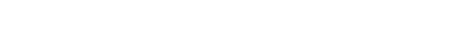 Уничтожение персональных данных осуществляется в соответствии с правилами, изложенными в «Положении о защите персональных данных в ООО «ДИКА». Срок обработки персональных данных не превышает срок, необходимый̆ для достижения цели их обработки, если иное не предусмотрено законодательством РФ, и определяется в соответствии со сроком действия соглашения между Оператором и субъектом персональных данных, приказом Минкультуры РФ от 25 августа 2010 года No 558 «Об утверждении Перечня типовых управленческих архивных документов, образующихся в процессе деятельности государственных органов, органов местного самоуправления и организаций, с указанием сроков хранения», сроком исковой̆ давности, а также иными требованиями законодательства РФ и иными нормативными правовыми актами. 6. Права Субъектов персональных данных Субъект персональных данных вправе: • требовать уточнения своих персональных данных, их блокирования или уничтожения в случае, если персональные данные являются неполными, устаревшими, недостоверными, незаконно полученными или не являются необходимыми для заявленной̆ цели обработки, а также принимать предусмотренные законодательством меры по защите своих прав; • требовать предоставления перечня своих персональных данных, обрабатываемых Оператором, и источник их получения; • требовать извещения всех лиц, которым ранее были сообщены неверные или неполные его персональные данные, обо всех произведённых в них исключениях, исправлениях или дополнениях; • обжаловать в уполномоченном органе по защите прав субъектов персональных данных или в судебном порядке неправомерные действия или бездействия Оператора при обработке его персональных данных; Политика обработки персональных данных в ООО «ДИКА» • получать информацию, касающуюся обработки его персональных данных, в том числе содержащей̆: - подтверждение факта обработки персональных данных Оператором; - правовые основания и цели обработки персональных данных;
- применяемые Оператором способы обработки персональных данных;
- наименование и место нахождения Оператора, сведения о лицах (за исключением работников Оператора), которые имеют доступ к персональным данным или которым могут быть раскрыты персональные данные на основании договора с Оператором или на основании требований законодательства РФ;
- наименование или фамилию, имя, отчество и адрес лица, осуществляющего обработку персональных данных по поручению Оператора, если обработка поручена или будет поручена такому лицу;
- объем обрабатываемых персональных данных, относящихся к соответствующему субъекту персональных данных, источник их получения, если иной̆ порядок представления таких данных не предусмотрен соответствующим федеральным законом;
- сроки обработки персональных данных, в том числе сроки их хранения;
- порядок осуществления субъектом персональных данных прав, предусмотренных соответствующим федеральным законом; •требовать удаления полностью или частично своих персональных данных и/или прекращения обработки своих персональных данных. При этом субъект ознакомлен с тем, что в некоторых случаях удаление и/или прекращение обработки персональных данных означает, что Оператор больше не сможет предоставлять такому субъекту персональных данных услуги, работы, товары и лицензии, и/или состоять в трудовых отношениях. - информацию об осуществлённой̆ или о предполагаемой̆ трансграничной̆ передаче данных;
- иные сведения, предусмотренные требованиями действующего законодательства РФ. Политика обработки персональных данных в ООО «ДИКА» 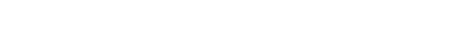 7. Порядок направления Оператору обращений субъектами персональных данных Порядок направления субъектом персональных данных (его представителем, работниками Роскомнадзора и иными уполномоченными органами) (далее – также обращающееся лицо) запросов (обращений) Оператору с целью реализации им правомочий, указанных в настоящей̆ Политике, определён требованиями Федерального закона «О персональных данных». В частности, в соответствии с указанными требованиями запрос (обращение) должен содержать: •фамилию, имя, отчество (при наличии), серию, номер документа, удостоверяющего личность субъекта персональных данных (законного представителя), сведения о дате выдачи указанного документа и выдавшем его органе;
•сведения, подтверждающие участие субъекта персональных данных в отношениях с Оператором (номер договора, дата заключения договора, условное словесное обозначение и/или иные сведения), либо сведения, иным образом подтверждающие факт обработки персональных данных Оператором; • изложение сути (перечня) запрашиваемой̆ информации (сведений), иных требований субъекта персональных данных (законного представителя);
• подпись субъекта персональных данных (законного представителя). Запрос (обращение) должен быть зарегистрирован Оператором.
Подготовка запрашиваемой̆ информации и формирование содержательной̆ части ответа должны выполняться подразделением, осуществляющих обработку ПДн субъекта, к которому по роду деятельности относится запрос, с участием работника отдела правовых вопросов, и с учетом требований делопроизводства. В случае отказа обращающемуся лицу в предоставлении запрашиваемой̆ информации, работник Оператора, ответственный̆ за обработку запроса, формирует в письменной̆ форме. Если в запросе (обращении) обращающегося лица не отражены в соответствии с вышеуказанными требованиями все необходимые сведения или обратившееся лицо не обладает правами доступа к запрашиваемой̆ информации, то ему направляется мотивированный̆ отказ. Политика обработки персональных данных в ООО «ДИКА» Мотивированный̆ ответ, содержащий̆ ссылку на положение части 8 статьи 14 Федерального закона Российской̆ Федерации от 27 июля 2006 г. No152-ФЗ «О персональных данных» или иного федерального закона, являющееся основанием для такого отказа. 8. Безопасность персональных данных Оператор предпринимает необходимые технические и организационные меры информационной̆ безопасности для защиты персональных данных от несанкционированного доступа, изменения, раскрытия или уничтожения, путём внутренних проверок процессов сбора, хранения и обработки данных, и мер безопасности, а также осуществления мер по обеспечению физической̆ безопасности данных для предотвращения несанкционированного доступа к персональным данным. Разработку и организацию мероприятий по защите (обеспечению безопасности) персональных данных у Оператора осуществляют работники отдела информационной̆ безопасности. В целях обеспечения безопасности обрабатываемых персональных данных Оператор применяет следующие меры, включая, но не ограничиваясь: •назначает лиц, ответственных за обработку персональных данных и/или за обеспечение безопасности персональных данных; •ограничивает доступ работников к персональным данным в соответствии с должностными обязанностями; • разрабатывает положения, регламенты, инструкции и иные локальные нормативные акты по направлениям, связанным с обработкой̆ и защитой̆ персональных данных; •обеспечивает ознакомление работников Оператора с порядком обработки и обеспечения безопасности персональных данных любых субъектов, а также степени ответственности за нарушение такого порядка, проводятся методические работы с персоналом, осуществляющим обработку персональных данных; • определяет состав и объем организационных мероприятий по защите персональных данных в соответствии с требованиями законодательства РФ; •определяет состав технических средств защиты информации для системы защиты персональных данных в соответствии с нормативными правовыми актами, принятыми Федеральной̆ службой̆ по техническому и экспортному контролю; Политика обработки персональных данных в ООО «ДИКА» •определяет состав криптографических средств защиты информации для системы защиты персональных данных в соответствии с нормативными правовыми актами, принятыми Федеральной̆ службой̆ безопасности Российской̆ Федерации; • осуществляет сопровождение и контроль внедрения и эксплуатации средств защиты информации в информационных системах Оператора; •осуществляет контроль за соблюдением у Оператора норм и требований законодательства РФ по направлениям, связанным с обработкой̆ и защитой̆ персональных данных. 9. Заключительные положения ООО «ДИКА» (ИНН 9709064410) является оператором обработки персональных данных, зарегистрированным по адресу: бульвар Покровский, д. 14/6, кв./оф. 6-9, г. Москва (далее – Оператор). Важнейшим условием реализации целей̆ деятельности Оператора является обеспечение необходимого и достаточного уровня безопасности информации, к которой̆ в том числе относятся персональные данные, и технологических процессов, в рамках которых она обрабатывается.
Персональные данные являются конфиденциальной̆, строго охраняемой̆ информацией̆, и на них распространяются все требования, установленные локальными нормативными актами и иными документами Общества по защите конфиденциальной̆ информации. Использование сервисов Оператора означает безоговорочное согласие контрагентов Оператора, их представителей̆, работников Оператора и иных пользователей̆ с настоящей̆ Политикой̆ и указанными в ней̆ условиями обработки их персональных данных. В случае несогласия с условиями настоящей̆ Политики такой̆ пользователь должен воздержаться от использования сервисов Оператора. Правовым основанием обработки персональных данных является совокупность нормативных и локальных правовых актов, во исполнение которых и в соответствии с которыми Оператор осуществляет обработку персональных данных, в том числе: кандидаты на замещение вакантных должностей̆ Оператора, студенты-практиканты, пользователи, предоставившие информацию Обществу через форму отправки данных на Сайте Оператора, а также иные субъекты, чьи персональные данные обрабатываются с согласия субъектов или без такового согласия в порядке, предусмотренном действующим законодательством РФ. Оператор персональных данных (оператор) - государственный̆ орган, муниципальный̆ орган, юридическое или физическое лицо, самостоятельно или совместно с другими лицами организующие и (или) осуществляющие обработку персональных данных, а также определяющие цели обработки персональных данных, состав персональных данных, подлежащих обработке, действия (операции), совершаемые с персональными данными. Обработка персональных данных - любое действие (операция) или совокупность действий̆ (операций) с персональными данными, совершаемых с использованием средств автоматизации или без их использования. Обработка персональных данных включает в себя в том числе: Автоматизированная обработка персональных данных - обработка персональных данных с помощью средств вычислительной̆ техники. Обезличивание персональных данных - действия, в результате которых становится невозможным без использования дополнительной̆ информации определить принадлежность персональных данных конкретному субъекту персональных данных. Информационная система персональных данных - совокупность содержащихся в базах данных персональных данных и обеспечивающих их обработку информационных технологий и технических средств. Сайт Оператора — это любой̆ веб-сайт, продукт или сервис, принадлежащий̆ Оператору. Устанавливая галку на Сайте Оператора напротив пункта «Даю согласие на обработку своих персональных данных», пользователь (субъект персональных данных) даёт свое согласие Оператору на Обработку своих персональных данных, а также обязывается удостовериться в согласии иного субъекта, указанного им в форме отправке данных, на обработку персональных данных этого субъекта Оператором, а также выражает явное и безоговорочное согласие с настоящей̆ Политикой̆. Персональные данные, полученные через Сайт, разрешённые к обработке в рамках настоящей̆ Политики, передаются Оператору: - Пользователем этого Сайта путём заполнения форм отправки данных на Сайте. - Сайтом через файлы cookies, с помощью которых собирается информация об IP- адресе, типе и языке браузера, информации о поставщике Интернет-услуг, странице отсылки и выхода, операционной̆ системе, дате и времени посещения, а также о Действующее законодательство РФ может устанавливать ограничения и другие условия, касающиеся упомянутых выше прав субъекта персональных данных. Порядок направления Оператору запросов (обращений) для реализации правомочий, указанных в настоящем разделе, описывается отдельно в настоящей̆ Политике. Субъекты персональных данных несут ответственность за предоставление Оператору достоверных сведений, а также за своевременное обновление предоставленных данных в случае каких-либо изменений. Если субъект персональных данных считает, что Оператор осуществляет обработку его персональных данных с нарушением требований Федерального закона "О персональных данных" или иным образом нарушает его права и свободы, субъект персональных данных вправе обжаловать действия или бездействие Оператора в уполномоченный̆ орган по защите прав субъектов персональных данных (Федеральная служба по надзору в сфере связи, информационных технологий и массовых коммуникаций - Роскомнадзор) или в судебном порядке. Субъект персональных данных имеет право на защиту своих прав и законных интересов, в том числе на возмещение убытков и (или) компенсацию морального вреда в судебном порядке. В случае направления запроса (обращения) законным представителем субъекта персональных данных, запрос (обращение) должен содержать фамилию, имя, отчество (при наличии) законного представителя, реквизиты документа (копию документа), подтверждающего полномочия данного представителя. Контакты для направления запросов (обращений) субъектами персональных данных размещены в сети Интернет на сайте Оператора: https://golovusplech.msk.ru  в разделе «Контакты»: При использовании адреса электронной̆ почты Оператора запрос (обращение) должен быть направлен в форме электронного документа и подписан электронной̆ подписью субъекта (его представителя) в соответствии с законодательством Российской̆ Федерации. При использовании юридического адреса Оператора запрос (обращение) должен быть направлен на бумажном носителе и подписан собственноручной̆ подписью субъекта (его представителя). Для выполнения запроса (обращения) субъекта персональных данных (его представителя, работника Роскомнадзора и иных уполномоченных органов) Оператор может потребовать установить личность обращающегося и запросить дополнительную информацию, подтверждающую его участие в отношениях с Оператором, либо сведения, иным образом подтверждающие факт обработки персональных данных Оператором.Ответ на запрос (обращение) предоставляется Оператором обратившемуся лицу в сроки, предусмотренные законодательством РФ и/или соглашением между сторонами, в доступной̆ форме, и в нем не должны содержаться персональные данные, относящиеся к другим субъектам персональных данных, за исключением случаев, если имеются законные основания для раскрытия таких персональных данных. В случае подтверждения факта неточности персональных данных Оператор на основании сведений, представленных субъектом персональных данных или его представителем либо Роскомнадзором, или иных необходимых документов уточняет персональные данные в течение семи рабочих дней̆ со дня представления таких сведений и снимает блокирование персональных данных. В случае выявления неправомерной̆ обработки персональных данных при обращении (запросе) субъекта персональных данных или его представителя либо Роскомнадзора Оператор осуществляет блокирование неправомерно обрабатываемых персональных данных, относящихся к этому субъекту персональных данных, с момента такого обращения или получения запроса. Право субъекта персональных данных на доступ к его персональным данным может быть ограничено в соответствии с ч. 8 ст. 14 Федерального закона «О персональных данных», в том числе если доступ субъекта персональных данных к его персональным данным нарушает права и законные интересы третьих лиц. Во исполнение требований ч. 2 ст. 18.1 Федерального закона «О персональных данных» настоящая Политика публикуется в свободном доступе в информационно- телекоммуникационной̆ сети Интернет на Сайте Оператора.
Действующая Политика размещена в сети Интернет на сайте Общества по адресу https://golovusplech.msk.ru/#section10Оператор вправе вносить изменения в настоящую Политику без согласия субъектов персональных данных. Новая Политика вступает в силу с момента ее размещения в сети Интернет на сайте Общества по адресу: https://golovusplech.msk.ru, если иное не предусмотрено новой̆ редакцией̆ Политики. Все предложения или вопросы по настоящей̆ Политике контрагентам Оператора следует направлять посредством заполнения формы обратной̆ связи по адресу golovu_s_plech_2@mail.ruВсе предложения или вопросы по настоящей̆ Политике работникам Общества, студентам-практикантам следует направлять посредством корпоративной̆ электронной̆ почты на адрес Отдела информационной̆ безопасности. В случае если отдельные положения настоящей̆ Политики войдут в противоречие с действующим законодательством РФ или иными документами Оператора, регулирующими обязательства по обработке персональных данных, применяются положения действующего законодательства РФ. Политика обработки персональных данных в ООО «ДИКА» 